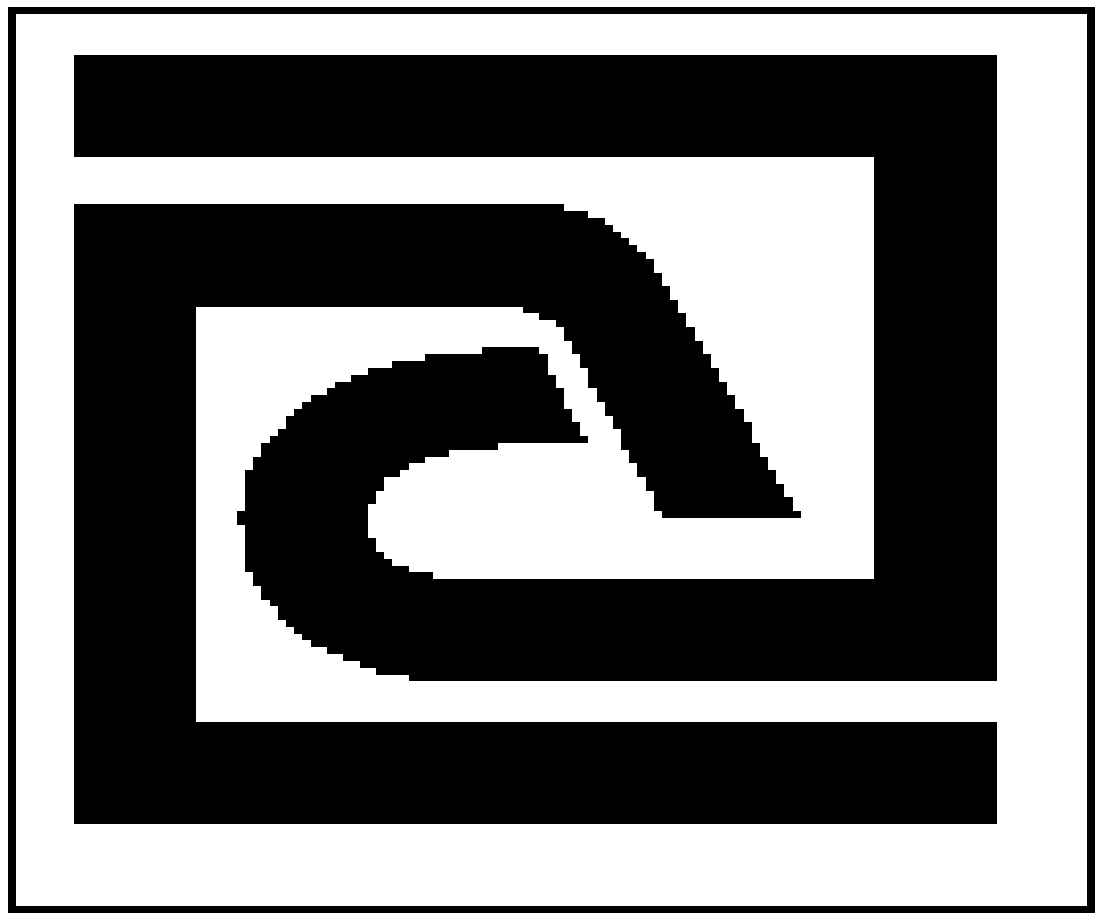 Canadian Association of Applied LinguisticsAssociation canadienne de linguistique appliquéeACLA-CAAL 2022* The schedule only shows the first authors to improve its readability; all authors are listed with the abstracts. *L’horaire n’indique que les premiers auteurs pour en faciliter la lecture. Tous les auteurs sont nommés avec les résumés.** Times mentioned are Ottawa times. **Les heures mentionnées sont indiquées en fonction de l’heure d’Ottawa. ***Presentations are done synchronously via Zoom; each presenter is given 20 minutes to present their paper. A question period of 10 minutes follows. ***Les présentations se déroulent de façon synchrone via Zoom; chaque présentateur a 20 minutes pour faire sa communication. Une période de questions de 10 minutes suit. May 13, 202213 mai 202212:30 - 2:30 pm  3 pm – 5 pm 5:30 pm – 7 pm Day Ends at 7:00 pm (Ottawa time)La journée se termine à 19h (heure d’Ottawa)May 14, 202214 mai 202212:30-2:30 pm12h30 – 14h303 pm – 5 pm Day Ends at 5:00 pm (Ottawa time)La journée se termine à 17h (Ottawa time)May 15, 202215 mai 20223 pm – 5 pm Day Ends at 5:00 pm (Ottawa time)La journée se termine à 17h (heure d’Ottawa)11 am-12 pm: First plenary – Francis Bangou, University of Ottawa (EN): Embracing the Wild in Language Teacher Education: A New Materialist ExperimentationRooms/salles12345Chair/présidentRoyVasilopoulosPengRodgersArnott12:30 pm – 1 pmMurray Rapport à l’écrit en français et en anglais d’une étudiante issue de l’immigration et inscrite dans un programme universitaire d’immersion française : une étude de casGarrettMy dissertation in action: A dual—dimensional approach to inclusionary education In the French Immersion settingNematizadeh	An idiodynamic investigation of willingness to communicate in interaction with utterance and cognitive fluencyLasan		English Learners’ Perception of Formality in Writing: Ratings, Approach, and ConfidenceSymposium (12:30 pm -3:30 pm) Organizer: ArnottBeyond linguistic surveillance: Demystifying access and support for French language development in Canadian FLS  teacher education programs Presenters: Arnott, Culligan, Kristmanson, Masson, Wernicke1 pm – 1:30 pmPapinApprentissage du vocabulaire en L2 : le potentiel des images immersivesSalvato	The pragmatics of L2 gestures in Italian classes in Canada and in ItalyThibert	Struggling for legitimacy: Discourses of nativeness and pre-service bi/plurilingual French language educatorsTakamParticipation and attitudes: an exploratory look into the current Ontario French as second language programme at the secondary school levelSymposium (12:30 pm -3:30 pm) Organizer: ArnottBeyond linguistic surveillance: Demystifying access and support for French language development in Canadian FLS  teacher education programs Presenters: Arnott, Culligan, Kristmanson, Masson, Wernicke1:30 – 2 pmCharron-BigrasEffets des particularités graphémiques sur le développement de représentations orthographiques chez des élèves francophones en début de scolarisationBhowmikPedagogical Approaches and Classroom Techniques in K-12 ESL WritingTsedrykTeaching idioms within an intermediate language course based on noticing and dual-code theories: a case study using psycholinguistic norms for idiomatic expressionsZeaiter		The Role of Plurilingualism in Improving Learners' EmotionalitySymposium (12:30 pm -3:30 pm) Organizer: ArnottBeyond linguistic surveillance: Demystifying access and support for French language development in Canadian FLS  teacher education programs Presenters: Arnott, Culligan, Kristmanson, Masson, Wernicke2 pm – 2:30 pmReid		Identification des paramètres des situations de communication représentant les plus grands défis pour des personnes immigrantes apprenant le français langue cible (Lx)CarterGender-neutral and inclusive language use in the Spanish classroom: a needs analysis in British Columbia and AlbertaKrasovitskiEndangered and Extinct: the effects of classification on the perception of Judeo-languagesPayant		An exploration of how linguicism manifests itself in students' academic, professional, and social circlesSymposium (12:30 pm -3:30 pm) Organizer: ArnottBeyond linguistic surveillance: Demystifying access and support for French language development in Canadian FLS  teacher education programs Presenters: Arnott, Culligan, Kristmanson, Masson, WernickeRooms/salles12345Chair/présidentMurraydela CruzZeaiterGranger3 pm – 3:30 pmRoyLa sociolinguistique pour le changement en immersion française : une synthèse des idéologies des enseignant.e.s à travers les prairies canadiennesMichaudWritten Corrective Feedback in real time: what are the possibilities for the classroom?KartchavaExploring writing task repetition through learner reflection and outputChoiUnderstanding students’ perception of online language learning3:30 pm – 4 pmDeveauRécits rétrospectifs d’usagers experts du français langue seconde : regard sur le développement de la compétence communicative et les stratégies autoréguléesAffesAge effects and language exposure on the acquisition of French pronunciation across different task types: the case of Tunisian learnersGentilMachine translation and L2 writing: Insights from case studies of biliteracy developmentRehnerThe (In)formal Language Learning Experiences of Adult Migrants: Insights from a Transnationalism and Translanguaging Perspective4 pm – 4:30 pmDucheminCroyances et connaissances d’enseignant(e)s de français langue seconde aux adultes sur la variation sociostylistiqueGeorgePerceptions and attitudes of second and heritage language learners toward mixed language classes: A Sentiment AnalysisAssaf		Exploring Immigrant and Refugee Children’s Mathematics Experiences from a Child-Centered Ethnographic ApproachLira-Gonzales 	Written Corrective Feedback (WCF): Teachers’ Knowledge, Beliefs and Practice4:30 pm – 5 pmVasilopoulos	Instructor Affect in the Material and Spatial Exigencies of Online EAPVermeki	Fixed and Semi-Fixed Lexical Chunks in a Children's Spoken Language CorpusSpiliotopoulosEmerging research on an English immersion model of support at the university level: Expanding the traditionRooms/salles12345Chair/présidentKristmansonWongCulliganWalsh Marr5 :30 – 6 pmDunnFostering language teacher leadership and pedagogical innovation in an online community of practicePodboj		'Hello my Priends, Welcome Back to My Channel!' Narrativity, Tellership, and Authenticity on TikTokGerbrandt	Mathematics as Gatekeeper? Investigating Systemic Barriers to French Immersion through a Bourdieuian LensCorcoran	Diversity, Legitimacy, Agency, and Precarity: A Mixed Methods Study of Canadian EAP Practitioners6 pm – 6 :30 pmDouglasVirtual Additional Language Socialization: Online EAP Student ReflectionsBarrett	An analysis of the language needs of Social Science students at the University of the West Indies, JamaicaShank Lauwo 	“I grew up thinking English was the superior language”: Literacy autobiographies in preservice teacher educationLeu		Impact of Action Research Training on Language Instructors’ Reflective Practice6 :30 pm – 7pmHuWhat are ESL students’ academic integrity challenges and how can universities help?Herath		Identity Transformation during Mentoring for Scholarly Publication: A MultiethnographyMakarova	What international graduate students seek and find in an online Academic English Writing tutorial course.Zuercher		Taking a holistic view of analytic pronunciation evaluation rubrics11 am-12 pm: Deuxième plénière – Daphnée Simard, Université du Québec à Montréal (FR) : Caractérisations de productions orales en langues secondes : regard croisé sur des variables linguistiques, cognitives et affectives Rooms/salles12345Chair/présidentBallingerChung Lira-GonzalesMichaudCalman12:30 pm – 1 pmPoljak		Being Immersion: Group Identity and Accent in British Columbia’s French Immersion StudentsHala		Conceptual Metaphors in MichifHermans-NymarkFSL teacher language proficiency: Research into an innovative approach in New BrunswickMeighan		Technology in relation and for reclamation: Indigenous language revitalization onlineSymposium (12:30 pm-3:30 pm) Organizer: Galante Plurilingual pedagogies for empowerment and social justice: Language teachers and learners shifting power dynamics Discussant: Piccardo Presenters: Lau, Moore, Galante, Marshall, Van Viegen, Snoddon1 pm – 1:30 pmGuo		The Impact of COVID-19 on the Wellness of International Students in Alberta High SchoolsIlieva		Informal leadership in scholarly collaborations of applied linguists and content faculty in support of multilingual studentsWongBeyond the Lens: Remote Learning Experiences at a K-12 Ballet SchoolLiFace-to-face and face-to-screen learning: A look into non-English speaking doctoral students’ experiences of learning thesis writing in a hybrid learning environmentSymposium (12:30 pm-3:30 pm) Organizer: Galante Plurilingual pedagogies for empowerment and social justice: Language teachers and learners shifting power dynamics Discussant: Piccardo Presenters: Lau, Moore, Galante, Marshall, Van Viegen, Snoddon1:30 – 2 pmBourgoinDesigning Oral Language Tasks for Young Language Learners in French ImmersionAbu-RabiahAssessing Hebrew as L2 learners' productive vocabulary knowledgeWiebeSelf-taught: What are the successful self-driven language learning practices used by British Columbia’s newcomers in the workplace?Ahn“Too Much Vague Information Floating in Their Heads”: A Closer Look at EAP Learning and TeachingSymposium (12:30 pm-3:30 pm) Organizer: Galante Plurilingual pedagogies for empowerment and social justice: Language teachers and learners shifting power dynamics Discussant: Piccardo Presenters: Lau, Moore, Galante, Marshall, Van Viegen, Snoddon2 pm – 2:30 pmLandry		Language instructors on their development of digital practices in times of pandemicKayaTeaching Vocabulary Learning Strategies to Support Adolescent Native Speakers’ LiteracyDresslerSecond Language Teaching during the COVID-19 pandemicRichesMissed the multilingual turn? Monolingual resistance by future ESL and FLS/FI teachersSymposium (12:30 pm-3:30 pm) Organizer: Galante Plurilingual pedagogies for empowerment and social justice: Language teachers and learners shifting power dynamics Discussant: Piccardo Presenters: Lau, Moore, Galante, Marshall, Van Viegen, SnoddonRooms/salles12345Chair/présidentGentilRichesArnottByrd-Clark3 pm – 3:30 pmBellPlurilingual reading-to-write: Novice academic writers’ strategies for reading in English to write in FrenchLandryStudent Perceptions of Intercultural Communicative Competence for EAP: A Qualitative Case StudyEamerPre-Service teachers and Language Learning with Digital ToolsAroraDecolonizing classroom participation: The cultures of silence3:30 pm – 4 pmLaFontaineLooking Forward: Tools Designed Specifically for Indigenous Language InstructionNikoueeGrammar practice at the pretask stage: Is there a better way?Michalovich	Engaging Youth from Refugee Backgrounds in Language and Literacy Learning through Digital Multimodal Composing: Teachers’ Perspectivesdela CruzPlurilingual strategies for teaching pronunciation in TESOL: A research-based and action-oriented approach4 pm – 4:30 pmAhmedShame and Interest in Post-Secondary EAP WritingYangInteracting with Local Students: Experience of Chinese EAL Students in a Canadian UniversityWongEnhancing Meaning-Based Instruction with Structured InputLiEnglish Academic Publishing Experience of Chinese Plurilingual Scholars4:30 pm – 5 pmChirasInstitutional Discourses about Multilingual Students and Language and Writing in English-speaking CollegesCalmanSubtle discrimination: Plurilingual international students’ experiences of raciolinguistic microaggressions at a Canadian universityGrangerInternational Languages administrators’ understanding of plurilingualism: Expanding theory to develop practicePengTeachers’ Perceptions of a Plurilingual Approach to Language Teaching11 am-12 pm: Third plenary – Jan Hare, University of British Columbia (EN): Land, Language, and Learning: Living in Good Relations12:30-2:30 pm: Annual General Meeting  12h30-14h30 : Assemblée générale annuelle   Rooms/salles12345Chair/présidentDouglasDavisKartchavaHu3 pm – 3:30 pmFangFaculty instructors' perceptions of and support for international students in academic writingLiebscherInteraction in the linguistic landscapeBouchardTranslanguaging to support English as an additional language learning in a French medium primary classroom in Quebec.ChungPlurilingualism in the “second language” classroom: Inclusive pedagogies begin from within3:30 pm – 4 pmWalsh MarrMaking sense of noun groups: Appliable linguistics for EAPBallingerBuilding immersion teachers’ knowledge base: A comparison of immersion teacher education at Canadian universitiesMagisanoWhat’s in a ne? Ne Deletion and Quebec identity in the spoken French of two Canadian politicians: François Legault and Justin TrudeauLeBouthillierUsing Design-Based Research to Develop Theories of Effective L2 Instruction Related to Oral Language Acquisition4 pm – 4:30 pmLamThe linguistic insecurities of students in a Hul'q'umi'num' language programBariseApplying an Anti-Racist Black Plurilingual Pedagogy in Quebec Language Education: Towards Academic Engagement, Validation, and EmpowermentDiallo“Challenging clitics”: Examining the differential effects of Processing Instruction and Traditional Instruction on the acquisition of French object pronounsLiExploring the influence of citation styles on citation practices in two disciplines4:30 pm – 5 pmCharlebois“It’s Dangerous to Go Alone! Take This.”: An exploration of multimodal supports for vocabulary learning through video games